Dato: [indsæt dato]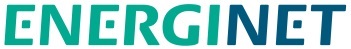 Kommentarskema vedr. høring af:Kommentarer fra:[navn][firma]DCC Bilag 1 - Generelle tekniske krav for nettilslutning af forbrugs- og distributionssystemer, revision 2B (høringsudgave)ArtikelKommentartype:
generel / teknisk / redaktionelKommentarForslag til ændringerKonklusion(udfyldes af Energinet)